三重県作業療法士会スポーツレクリエーション大会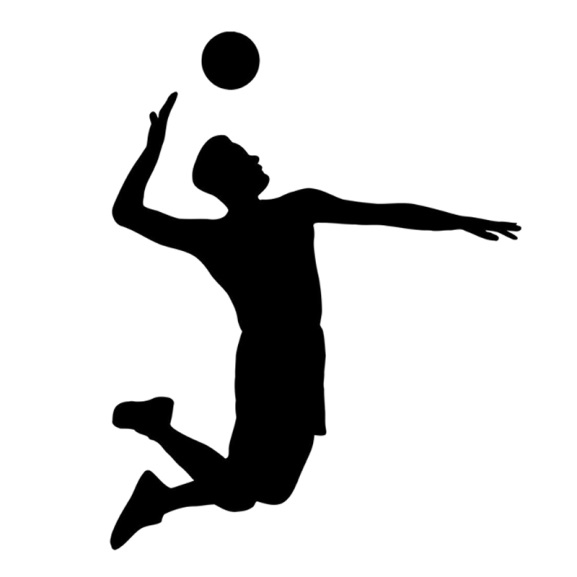 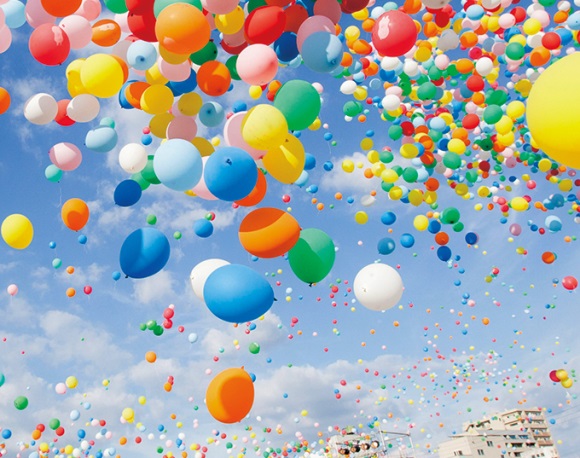 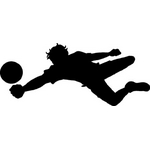 日時：2018年2月25日（日）10：00～12:00場所：こころの医療センター体育館　　　    三重県津市城山1丁目12-1参加費：無料（家族参加大歓迎）景品あり参加申し込み：　miehukuribu@gmail.com